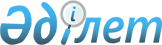 Об изменении состава автомобильных дорог общего пользования республиканского значенияПостановление Правительства Республики Казахстан от 4 февраля 2011 года № 75

      Правительство Республики Казахстан ПОСТАНОВЛЯЕТ:



      1. Передать из республиканской собственности в коммунальную собственность Павлодарской области участок автомобильной дороги М-38 "Граница РФ (на Омск) - Майкапшагай (выход на КНР), через г.г. Павлодар, Семипалатинск" общей протяженностью 5,5 километров, распложенный в пределах Павлодарской области.



      2. Министерству транспорта и коммуникаций Республики Казахстан, совместно с Комитетом государственного имущества и приватизации Министерства финансов Республики Казахстан и акиматом Павлодарской области в установленном законодательством порядке принять меры, вытекающие из настоящего постановления.



      3. Утратил силу постановлением Правительства РК от 20.08.2015 № 655 (вводится в действие по истечении десяти календарных дней после дня его первого официального опубликования).



      4. Настоящее постановление вводится в действие по истечении десяти календарных дней после первого официального опубликования.      Премьер-Министр

      Республики Казахстан                       К. Масимов
					© 2012. РГП на ПХВ «Институт законодательства и правовой информации Республики Казахстан» Министерства юстиции Республики Казахстан
				